Урок в темі № 10Тема:  Десяткові наближення звичайного дробуМета: повторити й систематизувати знання, які учні мають з 5 класу про округлення десяткових дробів, сформувати поняття десяткового наближення десяткового дробу; сформувати вміння порівнювати періодичні дроби, округлювати, виконувати дії з дробами різного вигляду; розвивати обчислювальні навички; виховувати наполегливість Тип уроку: формування знань та вмінь учнів.Хід урокуІ. Організаційний етапІІ. Перевірка виконання домашнього завдання№4711) 1/6 = 0,1(6); нескінченний дріб; 
2) 3/20 = 0,15; скінченний дріб;
3) 7/8 = 0,875; скінченний дріб; 
4) 2/7 = 0,(285714); нескінченний дріб.№476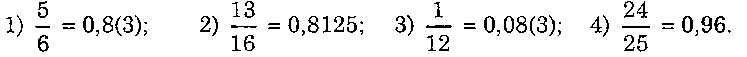 №490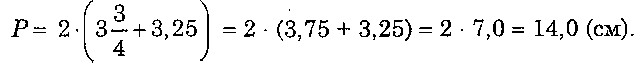 ІІІ. Актуалізація опорних знаньУсні вправи Перетворіть у десятковий дріб:
; ; ; ; 5; ; ; ; .Округлити число 13, 87425 до десятих, сотих, одиниць, десятків.Прочитати дроби: 0,3; 1,(5); 1,(57); 1,5(7). IV. Сприймання і засвоєння навчального матеріалу.округлення періодичних дробів: до десятих: ; до сотих:  наближення з недостачею: до сотих: наближення з надлишком: до сотих: крайні члени наближення – десяткове наближення звичайних дробів: 0,83 і 0,84оцінка звичайного дробу з точністю до сотих:порівняння чиселV. Засвоєння вміньПисьмові вправиПорівняти числа: №484Запишіть дріб у вигляді десяткового і округліть: №486, 487Побудуйте десяткове наближення дробу з точністю до десятих: №493Запишіть у порядку зростання: №495Обчисліть. В яких дробах краще обчислювати значення виразу:а) + 0,25; б) + 0,25; в)  + 0,25?VІ. Підсумки урокуVІI. Домашнє завдання§11, №485, 488, 514*